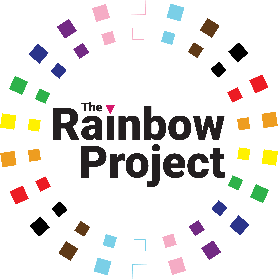 Diversity Monitoring Form – Youth Engagement/Centre ManagerConfidentialWe are an Equal Opportunities Employer. We do not discriminate against our jobapplicants or employees and we aim to select the best person for the job. We monitor the diversity job applicants and employees in order to demonstrate our commitment to promoting equality of opportunity in employment and to comply with our duties under the Fair Employment & Treatment (NI) Order 1998.The information you provide about yourself on this form is voluntary, anonymous and confidential. It will be used only for statistical monitoring and will not be seen by the panel shortlisting or interviewing for the post.Age 	Gender Do you consider yourself to be a trans person, orto have a trans history?Intersex / VSC Do you have a variation in sex characteristics / intersex variation?Sexual orientation Community BackgroundRegardless of whether they actually practice a religion, most people in NorthernIreland are perceived to be members of either the Protestant or Roman Catholiccommunities.I am a member of the Protestant communityI am a member of the Roman Catholic communityI am not a member of either the Protestant or the Roman Catholic communitiesOther Religion or belief (if any)NationalityEthnic identityDisabilityDo you consider yourself to be disabled? If you answered “yes”, please indicate the nature of your impairment by ticking the appropriate box or boxes below.Physical impairment, such as difficulty using your arms, or mobility issues requiring you to use a wheelchair or crutchesSensory impairment, such as being blind or having a serious visual impairment, or being deaf or having a serious hearing impairmentMental health condition, such as depression or schizophreniaLearning disability or difficulty, such as Down’s Syndrome or dyslexia, or cognitive impairment, such as Autistic spectrum disorderLong-standing or progressive illness or health condition, such as cancer, HIV infection, diabetes, epilepsy or chronic heart diseaseOther (please specify):Please edit or write on this form and return it to: diversity@rainbow-project.orgBy 10am on Tuesday 28th of May 2024. Which post(s) did you apply for? 16 to 2425 to 3435 to 4445 to 5455 to 6465 to 7475+YesNoYesNoBisexualLesbian or gayLesbian or gayHeterosexual / straightOther:Other:YesNo